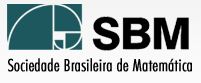 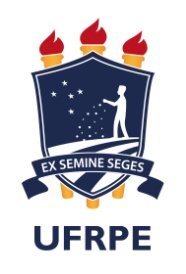 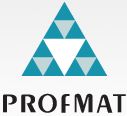 MESTRADO PROFISSIONAL EM MATEMÁTICA EM REDE NACIONAL - PROFMATUNIVERSIDADE FEDERAL RURAL DE PERNAMBUCODEPARTAMENTO DE MATEMÁTICAÀ Coordenação do PROFMAT – UFRPE.Eu, ___________________________________________, professor do Programa de Mestrado Profissional em Matemática em Rede Nacional – PROFMAT – na UFRPE indico para co-orientação do aluno ____________________________________________ a partir da data ___/___/_____ o Prof. Dr. ___________________________________________________.                                                         Recife,______ de _______________ de ___________________________________________Assinatura do OrientadorDe acordo:______________________________  	                      ______________________________           Assinatura do Aluno				      Assinatura do Co-orientadorINDICAÇÃO DE CO - ORIENTADORPara uso da Coordenação:Para uso da Coordenação:Deferido (  )                              Indeferido (  )____ª Reunião do CCD/PROFMATRealizada em _____/____/________